Príloha č. 3 k Registračnému poriadku SJF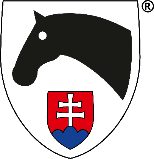 Žiadosť o registráciu a licenciu členov (športovcov) SJFŽiadosť o registráciu členov SJF bez licencie                                        Registrácia – rok:Názov klubu:  * Disciplíny (jazdecká licencia): S - skoky, D - drezúra, C - všestrannosť, V – voltíž – aplikuje sa Smernica 142018 Výchovné v disciplíne VOLTÍŽ, A - záprahy, E - vytrvalosť, R - reining, P - pony, O – konské pólo, N – žiak jazdeckej školy, X - člen bez jazdeckej licencie** FEI: Vyznačte tiež písmenom disciplínu, ako požiadavku registrácie jazdca na FEI za účelom účasti na FEI medzinárodných pretekochVypracoval/a (meno priezvisko a kontakt):	V prípade, že sa jedná o prvú registráciu (člen nemá vystavený preukaz člena), je potrebné k žiadosti priložiť fotografiu rozmeru 35x45mm (na zadnú stranu napíšte meno a priezvisko).Svojím podpisom dávam súhlas v zmysle § 13 odst. 1., písm. f, zákona č. 18/2018 Z.z. o ochrane osobných údajov na správu, spracovanie a uchovanie osobných údajov uvedených v prihláške žiadateľa o členstvo v SLOVENSKEJ JAZDECKEJ FEDERÁCII, Olympijské námestie 14290/2, 832 80 Bratislava, IČO: 31787801, DIČ: 2021396311, vrátane fotografie, na dobu trvania členstva.Svojim podpisom vyhlasujem, že údaje uvedené na tomto registračnom tlačive sú pravdivé a že súhlasím s podmienkami členstva, platnými stanovami SLOVENSKEJ JAZDECKEJ FEDERÁCIE a bol/a som poučený/á o možnosti písomného odvolania svojho súhlasu pred uplynutím danej lehoty.Právny základ spracúvania osobných údajov je zákon č. 440/2015 Z.z. o športe a doplnení niektorých zákonov.Prevádzkovateľ prehlasuje, že pri písomnom odvolaní súhlasu budú osobné údaje zlikvidované v zákonnej lehote.V 				         dňa		                  ________________________________	                                                                             			         Pečiatka a podpis            štatutárneho zástupcu klubuČíslo licenciePriezvisko, meno, titulPriezvisko, meno, titulPriezvisko, meno, titulAdresaPodpis člena SJF, aleboČíslo licencieRodné číslo* Disciplíny ** FEI Kontakt (tel., e-mail)zákonného zástupcu